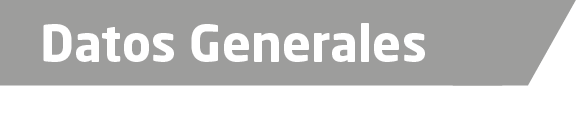 Nombre Angel López GómezGrado de Escolaridad Licenciatura en DerechoCédula Profesional (Licenciatura) Teléfono de Oficina 01 235 3232938Correo Electrónico loga03@hotmail.comDatos GeneralesFormación Académica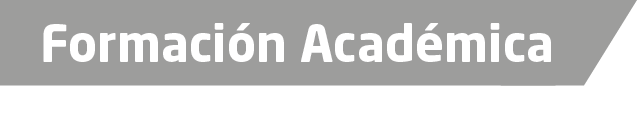 1999-2004Universidad de Xalapa, Estudios de Licenciatura en Derecho.Trayectoria Profesional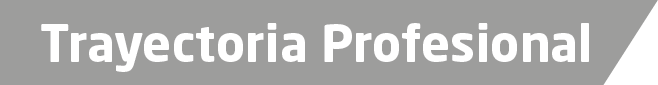 DESEMPEÑE COMO MERITORIO EN LOS JUZGADOS CIVILES EN EL JUZGADO CUARTO DE LA CIUDAD DE XALAPA, VER..DESEMPEÑE COMO MERITORIO EN LA AGENCIA SÉPTIMA  DEL MINISTERIO PÚBLICO INVESTIGADOR EN LA MESA 5, EN LA CIUDAD DE XALAPA, VER..DESEMPEÑE MIS PRÁCTICAS PROFESIONALES EN EL DESPACHO JURÍDICO “MOSOGA”, EN LA CIUDAD DE XALAPA, VER,.DESEMPEÑE COMO EMPLEADO DE LA SECRETARIA DE EDUCACIÓN DE VERACRUZ.ASISTENTE EN EL CENTRO DE TECNOLOGIA E INFORMACIÓN CON EL LICENCIADO RICARDO ANTONIO LANDA CANO, EN LA CAMPAÑA PARA GOBERNADOR DEL ESTADO PARA EL LICENCIADO FIDEL HERRERA BELTRAN.DESEMPEÑE COMO AUXILIAR DEL DEPARTAMENTO JURÍDICO DE LA “SECRETARIA DE DESARROLLO AGROPECUARIA RURAL FORESTAL Y PESCA”.OFICIAL SECRETARIO EN LA DIRECIÓN GENERAL DE INVESTIGACIONES MINISTERIALES EN LA AGENCIA DECIMO TERCERA DEL MINISTERIO PUBLICO. PERIODO 16 DE JUNIO  2005-- 07 DE MAYO DE 2009.AGENTE DEL MINISTERIO PÚBLICO MUNICIPAL EN EL H. AYUNTAMIENTO DE PAJAPAN, VER; PERIODO 07 DE MAYO DE 2009 -- 23 DE OCTUBRE DE 2009.AGENTE DEL MINISTERIO PÚBLICO MUNICIPAL EN EL H. AYUNTAMIENTO DE ATZALAN, VER; PERIODO 23 DE OCTUBRE DE 2009--  08 DE FEBRERO DE 2010.AGENTE DEL MINISTERIO PÚBLICO MUNICIPAL EN EL H. AYUNTAMIENTO DE COLIPA, VER; PERIODO 08 DE FEBRERO DE 2010-- 22 DE FEBRERO DE 2010.AGENTE DEL MINISTERIO PÚBLICO MUNICIPAL EN EL H. AYUNTAMIENTO DE RAFAEL LUCIO, VER; PERIODO 22 DE FEBRERO 2010—17 DE MAYO 2010. AGENTE DEL MINISTERIO PUBLICO ADSCRITO AL JUZGADO PRIMERO DE PRIMERA INSTANCIA Y MIXTO MENOR EN PANUCO, VER; PERIODO 17 DE MAYO—16 DE AGOSTO DE 2010.AGENTE DEL MINISTERIO CONCILIADOR E INVESTIGADOR EN LA AGENCIA SEGUNDA DE PANUCO, VER; PERIODO 16 DE AGOSTO DE 2010—01 DE SEPTIEMBRE DE 2010.AGENTE DEL MINISTERIO PUBLICO ADSCRITO AL JUZGADO PRIMERO DE PRIMERA INSTANCIA Y MIXTO MENOR EN PANUCO, VER; PERIODO 01 DE SEPTIEMBRE—01 DE ENERO DE 2011.AGENTE DEL MINISTERIO PÚBLICO ADSCRITO AL JUZGADO TERCERO MENOR EN LA CIUDAD Y PUERTO DE VERACRUZ; PERIODO  01 DE ENERO DE 2011 AL 08 DE ENERO 2014.AGENTE DEL MINISTERIO PUBLICO ADSCRITO AL JUZGADO PRIMERO DE PRIMERA INSTANCIA EN LA CIUDAD DE COATZACOALCOS, VER; PERIODO 08 DE ENERO AL 16 DE MAYO DE 2015.ACTUALMENTE LOBARO COMO FISCAL PRIMERO ADSCRITO EN LA UNIDAD INTEGRAL DE PROCURACION DE JUSTICIA, EN LA CIUDAD DE MISANTLA, VER.s d Conocimiento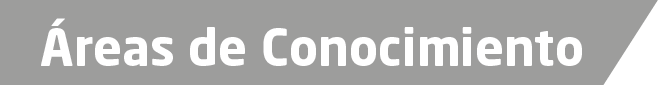 Derecho ConstitucionalDerecho CivilDerecho Penal